수리 의뢰서 
-3665-3200* 개인정보는 서비스관련업무 이외의 목적으로 사용하지 않습니다. 신청일   20    년    월    일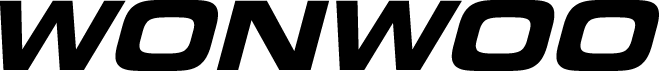 주소 : 서울특별시 강서구 마곡중앙6로 81 ㈜원우이엔지전화번호 : 02-3665-3200제품명제품명제품 시리얼 번호제품 시리얼 번호고장증상 / 의뢰내용고장증상 / 의뢰내용고객정보상호명고객정보담당자고객정보연락처고객정보주소